SECC: SOUTH OF ENGLAND CURLING CLUB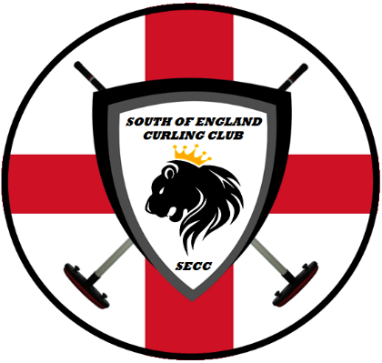 2016-2017: Membership Formwww.secc.rocksPayment details - Account Number: 4149 6239 – Sort Code: 40-18-48Please return your form to secretary.secc.rocks@gmail.com and make payment to confirm your membership.THANK YOUAdult Competitive £30If you are a competitive curler and plan to participate in ECA events (National Playdowns etc)JuniorCompetitive£25If you are a competitive curler and plan to participate in ECA events (National Playdowns etc)Club Member£20If you are a social curler and do not plan to participate in  ECA events (National Playdowns etc)Eligible to participate in all SECC activities (on-ice and off-ice)Can be elected to the SECC committeeCan attend General Meetings and vote.Membership includes ECA subscription fee.A member under the age of 21 on the 30th June preceding the start of a season.Eligible to participate in all SECC activities (on-ice and off-ice)Can attend General Meetings and vote.Membership includes ECA subscription fee.Eligible to participate in all SECC activities (on-ice and off-ice)Can be elected to the SECC committeeCan attend General Meetings and vote.Membership DOES NOT include ECA subscription fee.First Name:_______________Last Name:_______________Date Of Birth:_____________Email Address:_____________Home Phone #:____________Mobile Phone #:____________Years Curled:_____________Membership Type:__________